Para qualquer informação por favor contacte o escritório da nossa paróquia: 732- 254-1800 linha 15 em Português.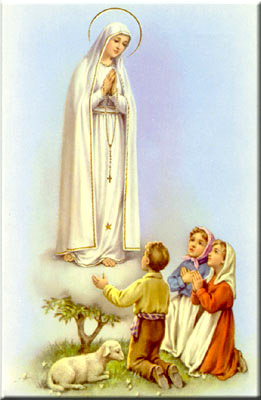 A secretaria Humbelina estará no escritório da paróquia para atender em Português, nas segundas-feiras e quartas-feiras, das 9:00 AM-3:00 PM e sextas-feiras das 9:00AM-2:00PM.---------------------------------------------------------------------GRUPOS E MINISTÉRIOS NA NOSSA COMUNIDADETodos somos convidados a participar e fazer parte destes grupos! Assim poderemos continuar a ser uma comunidade vibrante, mostrando o que há em nos’ de melhor para oferecer com a nossa diversidade e costumes diferentes. Neste boletim destacaremos o Ministério de Musica/Grupo Coral.O Canto e a música são elementos muito importantes na celebração litúrgica. As Liturgias são verdadeiramente enriquecidas com o Ministério de Musica. O Grupo Coral Litúrgico dedica-se zelosamente ao louvor de Deus através do canto e musica, e dirige o canto da assembleia nas partes que a esta compete. A nossa comunidade de língua portuguesa tem dois coros um que serve aos Domingos (Português) e outro que serve aos Sábados (Brasileiro). Também temos um grupo infantil para ocasiões especiais. Se alguém tem voz para cantar e/ou que saiba tocar algum instrumento de música e gostaria de servir nas nossas liturgias, por favor dirigem-se aos líderes dos nossos coros e serão bem acolhidos. Estamos sempre precisando de mais membros. ---------------------------------------------------------------------Intenção do Papa Francisco para Abril 2018Universal: Responsáveis da economiaPara que os responsáveis pelo planeamento e pela gestão da economia tenham a coragem de rejeitar uma economia da exclusão e saibam abrir novos caminhos.OBRIGADO!Agradecemos a generosidade dos que participaram nas ofertas para o Catholic Relief Services –Rice Bowl ( caixinhas de dinheiro recolhido no fim da Quaresma para ajudar a combater a fome dos mais necessitados). A nossa paróquia recolheu $4,337.23 para enviar para o Catholic Relief Services! Que Deus vos recompense! ---------------------------------------------------------------------PROFISSÃO DE FÉ Parabéns aos 24 adolescentes que celebraram a sua Profissão de Fé neste domingo. Que este momento marcante na vida cristã deles venha trazer-lhes a um maior aprofundamento da Fé. A profissão de fé tem origem no Baptismo, em que os pais apresentam os filhos à Igreja e esta os acolhe. Em determinado momento da vida, temos de responder pessoalmente à chamada de Deus à fé.Ou seja, precisamos de assumir, conscientemente, a iniciativa dos pais, de fazer, portanto, uma profissão de fé pessoal.  ---------------------------------------------------------------------PROCISSÃO DAS VELAS EM MAIONo Sábado, dia 12 de Maio, haverá a anual bonita procissão das velas pelas ruas a’ volta da nossa Igreja de Corpus Christi. Esta e’ uma manifestação de amor a’ nossa Mãe celestial. Venham todos homenagear e demonstrar a nossa gratidão a’ Nossa Senhora, por todas as Graças recebidas através da Sua intercessão. A procissão começará logo apos a Missa das 7:30 da noite. Convidamos de modo especial todas as crianças da catequese. Pedimos que tragam as crianças da Primeira Comunhão vestidas com as roupas da Comunhão.---------------------------------------------------------------------REGISTRO/ CADASTRO NA PAROQUIAPor favor contacte o escritório da paróquia pelo número indicado neste boletim, se não recebe os envelopes de ofertório pelo correio. Isso indica que não estão registrados ou ativos na paróquia. Para se registar precisa preencher um formulário. Se esta’ registado mas já não recebe envelopes por favor ligue para o escritório para verificarmos se esta’ ativo ou se precisa atualizar o seu endereço. Necessita estar registrado e ativo para receber qualquer comprovante, receber sacramentos, servir de madrinha ou padrinho, documentações, etc.INTENÇÕES DAS MISSAS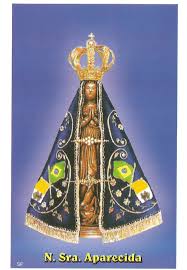 +Sábado 28 de Abril- João Gomes Goncalves e rezemos por Armando Mirassol+Domingo 29 de Abril- Manuel Lucas Novo pais e sogros e rezemos por Anthony Pereira, Armando Alves e família e Silvino Teco e família+Quarta-feira 02 de Maio- Jorge Zarco1ª Sexta-feira- Sagrado Coração de Jesus+Sábado 05 de Maio- Manuel Martins e rezemos por Armando Mirassol  --------------------------------------------------------------------MARCAÇÃO DE BAPTISMOS*A marcação deve ser feita com três meses de antecedência; os pais e os padrinhos devem assistir a uma sessão de catequese oferecida na primeira terça-feira do mês ou ultimo sábado de cada mês; a celebração do Baptismo é no 3º Domingo do mês após a missa das 11:30 AM.Devem estar registados na paróquia, assistirem a’ Missa, e ajudarem nas despesas da nossa paróquia (usarem o sistema de envelopes de ofertório) por pelo menos 3 meses antes da marcação do Baptismo.Em casos especiais devem falar com o Pe. Damian pessoalmente.*Ao escolherem o padrinho e a madrinha por favor verifiquem se estes têm os sacramentos necessários (Baptizado, Primeira Comunhão, Confirmação). Os padrinhos se forem casados devem ter sido casados pela Igreja. Devem comprovar que estão registados e participantes em uma paróquia Católica por mais de 3 meses. Padrinhos e Madrinhas devem servir de bons exemplos, serem pessoas de Fé, e participantes na Igreja Católica.---------------------------------------------------------------------Nossa Despensa de Tempo, Talento, & TesouroFim- de- Semana de 21 e 22 de Abril 2018Colecta: $5,784.00 + pelo correio: $725.00Colecta total: $6,509.00Muito obrigado a todos pela vossa generosidade e sacrifício!PRIMEIRA SEXTA-FEIRA DO MÊS Na sexta-feira dia 04 de Maio e’ a primeira sexta-feira do mês e o grupo do Apostolado Sagrado Coração de Jesus terá o seu encontro de oração as 7:30 PM. Tambem haverá a Missa as 8:00 PM como e’ de costume e seguida pela Adoração do Santíssimo Sacramento. Todos estão convidados a fazer parte desta bonita e importante devoção ao Sagrado Coração de Jesus que tanto nos ama!Também haverá Adoração do Santíssimo Sacramento durante o dia das 3:00 PM – 7:30 PM. Venham visitar Jesus! ---------------------------------------------------------------------PERMANECER EM JESUSPe. José David Quintal Vieira, scjNaquela manhã, convidei os alunos a rezar com os olhos fechados. Pareceu-me que gostaram da experiência. Ao tentar explicar que assim, sem distrações dos olhos, rezávamos com mais atenção, perguntei:– Quem quer dizer, porque é que fechámos os olhos durante a oração? Prontamente alguém respondeu:– É que assim Jesus permanece cá dentro e não sai pelos nossos olhos.Eu fiquei a pensar nas palavras de Jesus: Permanecei em mim e eu permanecerei em vós. Cada distração é uma espécie de porta por onde Deus se nos escapa. Rezar é assim permanecer em Deus, unidos como ramos à cepa. E Jesus conclui: Se permanecerdes em mim, pedireis o que quiserdes e ser-vos-á concedido.Mas quem tem dificuldade em permanecer em quem? Deus em nós ou nós em Deus? É fácil ter um acto heróico, ter um momento de compreensão, aceitar um sacrifício, engolir uma palavra amarga. O difícil é permanecer nestas atitudes, manter-se assim durante muito tempo. Permanecer é ser fiel. O nosso dia-a-dia, as preocupações quotidianas e a nossa rotina são muitas vezes distrações que fazem Deus não permanecer em nós porque nós nos esquecemos d’Ele. Quem ama, permanece sem ser rotineiro mas sempre criativo.